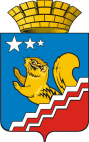 Свердловская областьГЛАВА ВОЛЧАНСКОГО ГОРОДСКОГО ОКРУГАпостановление26.08.2019   год      	                              	                                                      №  321г. ВолчанскО создании рабочей группы для участия Волчанского городского округа в национальном проекте«Производительность труда и поддержка занятости»Для участия Волчанского городского округа в национальном проекте «Производительность труда и поддержка занятости», утвержденного протоколом заседания президиума Совета при Президенте Российской Федерации по стратегическому развитию и приоритетным проектам от 24 сентября 2018 г. № 12, ПОСТАНОВЛЯЮ:Утвердить состав рабочей группы для участия Волчанского городского округа в национальном проекте «Производительность труда и поддержка занятости» (прилагается).Утвердить Положение о рабочей группе для участия Волчанского городского округа в национальном проекте «Производительность труда и поддержка занятости» (прилагается).Настоящее постановление разместить на официальном сайте Волчанского городского округа в сети Интернет http://volchansk-adm.ru/.Контроль за исполнением настоящего постановления оставляю за собой. Глава городского округа						             А.В. ВервейнУТВЕРЖДЕН							постановлением главы							Волчанского городского округаот  26.08.2019  года  №  321СОСТАВ РАБОЧЕЙ ГРУППЫДЛЯ УЧАСТИЯ ВОЛЧАНСКОГО ГОРОДСКОГО ОКРУГА В НАЦИОНАЛЬНОМ ПРОЕКТЕ «ПРОИЗВОДИТЕЛЬНОСТЬ ТРУДА И ПОДДЕРЖКА ЗАНЯТОСТИ»Вервейн А.В., глава Волчанского городского округа, руководитель рабочей группы.Бородулина И.В., заместитель главы администрации Волчанского городского округа по социальным вопросам, заместитель руководителя рабочей группы.Феттер Е.В., начальник экономического отдела администрации Волчанского городского округа, секретарь рабочей группы. Члены рабочей группы:Адельфинская О.В., начальник отдела образования Волчанского городского округа.Будылина Т.О., директор государственного казенного учреждения «Карпинский Центр занятости» (по согласованию).Ройд Ю.А., исполняющий обязанности начальника организационного отдела  администрации Волчанского городского округа.Симонова Т.В., начальник финансового отдела администрации Волчанского городского округа.УТВЕРЖДЕН							постановлением главы							Волчанского городского округаот  26.08.2019  года  №  321ПОЛОЖЕНИЕ О РАБОЧЕЙ ГРУППЕДЛЯ УЧАСТИЯ ВОЛЧАНСКОГО ГОРОДСКОГО ОКРУГА В НАЦИОНАЛЬНОМ ПРОЕКТЕ «ПРОИЗВОДИТЕЛЬНОСТЬ ТРУДА И ПОДДЕРЖКА ЗАНЯТОСТИ»1. Общие положения1.1. Рабочая группа для участия Волчанского городского округа в национальном проекте «Производительность труда и поддержка занятости» (далее – рабочая группа) (далее – национальный проект)  является совещательным, координационным органом, созданным в целях участия в национальном проекте по повышению производительности труда и поддержке занятости.1.2. В своей деятельности рабочая группа руководствуется Конституцией Российской Федерации, законодательством Российской Федерации, федеральными конституционными законами, федеральными законами, указами и распоряжениями Президента Российской Федерации, постановлениями и распоряжениями Правительства Российской Федерации, законами Свердловской области, постановлениями и распоряжениями администрации Волчанского городского округа, а также настоящим Положением.2. Основные задачи рабочей группыОсновными задачами рабочей группы являются:принятие ключевых решений, связанных с участием в национальном проекте;координация деятельности по участию в национальном проекте по повышению производительности труда и поддержке занятости;обеспечение ведения мониторинга участия в национальном проекте и формирование необходимой отчетности.3. Права и полномочия рабочей группыРабочая группа имеет право:утверждать сводный план мероприятий по участию Волчанского городского округа в национальном проекте и вносить в него изменения;координировать деятельность участников национального проекта;запрашивать у участников национального проекта материалы и информацию;подготавливать и вносить в рабочую группу отчеты по участию в национальном проекте для их рассмотрения и одобрения.Порядок работы рабочей группы4.1. Заседания рабочей группы проводятся по решению ее руководителя, но не реже одного раза в квартал. Члены рабочей группы вправе инициировать внеочередное проведение заседания и вносить предложения в повестку.4.2. Руководитель рабочей группы (в случае его отсутствия - заместитель руководителя рабочей группы):организует работу рабочей группы;определяет дату проведения заседаний рабочей группы;определяет порядок и сроки представления членам рабочей группы материалов по вопросам повестки дня заседания;дает поручения о подготовке материалов для рассмотрения вопросов повестки дня заседания;утверждает повестку заседания;осуществляет контроль за реализацией решений рабочей группы;руководит на заседаниях.4.3. Секретарь рабочей группы:составляет проект повестки заседания рабочей группы;организует подготовку материалов к заседанию рабочей группы;информирует членов рабочей группы о месте, времени проведения и повестке очередного заседания рабочей группы, обеспечивает их необходимыми материалами;ведет протокол заседания рабочей группы;уведомляет все заинтересованные стороны о решениях рабочей группы.Члены рабочей группы: вносят предложения по плану работы рабочей группы, повестке ее заседания и порядку обсуждения вопросов; участвуют в подготовке материалов к заседанию рабочей группы, а также проектов ее решений.4.5. Заседание рабочей группы считается правомочным, если на нем присутствует не менее половины членов рабочей группы.4.6. Члены рабочей группы не вправе делегировать свои полномочия другим лицам.4.7. Решения рабочей группы принимаются большинством голосов присутствующих на заседании членов. При равенстве голосов решающим является голос руководящего.4.8. Решения рабочей группы оформляются протоколом, подписываются руководителем рабочей группы или его заместителем (в случае отсутствия руководителя) в течение трех рабочих дней со дня проведения заседания и доводятся до членов рабочей группы.4.9. Организационно-техническое обеспечение деятельности рабочей группы осуществляет экономический отдел администрации Волчанского городского округа.